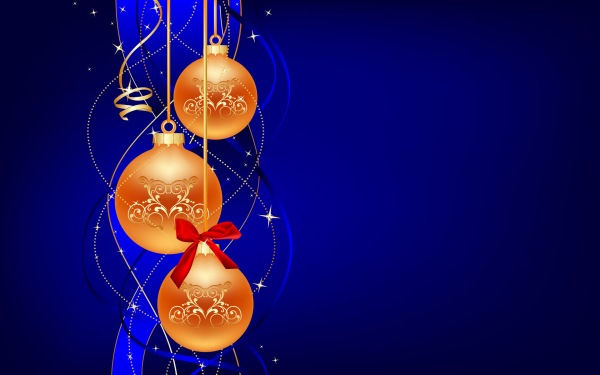                                                              Уважаемые коллеги!                  Примите самые теплые поздравления             с Новым годом и Рождеством Христовым!                                                      Желаем вам, чтобы наступающий Новый год                                                         принес в вашу жизнь только самые хорошие                                                    и положительные эмоции, а светлый и прекрасный                                                                                     праздник Рождества Христова  согреет душу,                                                   подарит надежду на лучшее будущее.                                                   Желаем вам крепкого здоровья,  семейного счастья,                                                благополучия, осуществления всех заветных желаний.                                                  Начальник отдела образования  администрации Белинского рйаона               Н.М. Купчева                                                    Председатель районной профсоюзной организации                              Е.В. Глухова28.12.2016 г.